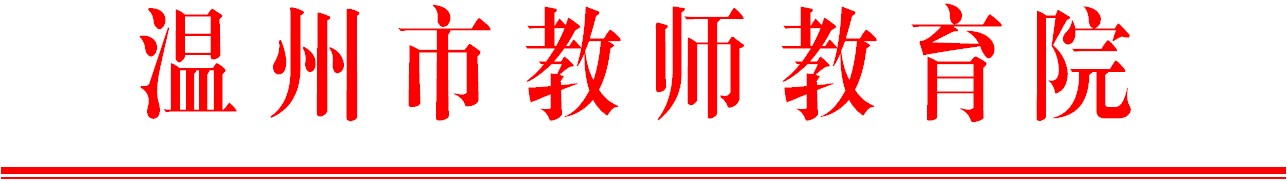                                     温师函〔2018〕150号关于举办温州市中小学人工智能教育师资培训的通知各有关学校：根据我院2018年教师自主选课培训项目计划安排，决定举办温州市中小学人工智能教育师资培训活动。现将有关事项通知如下：一、培训对象温州市中小学人工智能教育师资培训的学员（名单见附件）。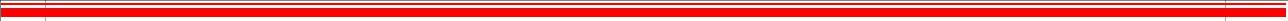 二、培训内容人工智能专业基础知识，基于APP Inventor与Python编程的图像与语音识别，项目式教学等。三、时间地点本项目采用混合式培训。线上培训在“温州师训”企业的“市中小学人工智能教育师资培训”群，时间为11月19日至24日（折算2天，具体培训事宜见短信通知）。线下集训在温州市教师教育院雁荡分院（乐清市雁荡镇响岭街12号），时间为11月25日至27日，学员于11月24日（周六）下午5∶00前报到，11月25日上午8∶00正式上课。联系人：夏老师，联系电话：13506773908（653908），88135683。四、培训经费1．培训费：①集中面授培训400元/人/天（含食宿费），280元/人/天（含餐费）; ②线上培训120元/人/天。培训费和交通费学员回所在单位报销。2．缴费方式：带本人公务卡或者个人银行卡缴费。  请学校通知学员，按时参加培训。温州市教师教育院抄送：各县（市、区）培训机构附件：温州市中小学人工智能教育师资培训学员名单王丁于     温州市第二实验中学孙淑婷     温州市第十二中学陈　赛     温州市第十九中学李驰宇     温州市第三十九中学方晨艳     温州市第五十八中学林绮丽     温州市少年艺术学校杨炼康     温州市龙湾区沙城镇第二小学朱烨炬     乐清市柳市职业技术学校朱清闯     浙江省永嘉中学林　洋     浙江省永嘉中学蒋昭剑     平阳县鳌江镇第四中学谢尚钢     苍南县灵溪镇渎浦小学杨礼重     苍南县望里镇初级中学林德优     苍南县赤溪镇初级中学罗建秋     文成县第二高级中学雷仁贵     泰顺县第二实验小学